  Executive Board Meeting Meeting Zoomlink: https://kccd-edu.zoom.us/meeting/register/tZYqcu-gqjgoE9c50MY1KS8r458T3pB_GXlq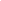 1. CALL MEETING TO ORDERWednesday June 7th at 4:05 PM2. ASCERTAINMENT OF QUORUM A majority quorum must be established to hold a bona fide meeting President Miranda -PresentVice President Anguiano-PresentDirector Saldivar-Present Director Tamayo- Present Director Guzman -Present Manager Dexter - Not Present3.  CORRECTIONS TO THE MINUTES   The Body will discuss and correct minutes from previous meetings. a. The Body will consider the approval of minutes from the meeting held on Wednesday, May 17, 2023.  Vice President Anguiano - moves to approve minutes from 5/17/23Director Guzman Second the motion. 4. PUBLIC COMMENTThis segment of the meeting is reserved for persons desiring to address the Body on any matter of concern that is not stated on the agenda. A time limit of three (3) minutes per speaker and fifteen (15) minutes per topic shall be observed. The law does not permit any action to be taken, nor extended discussion of any items not on the agenda. The Body may briefly respond to statements made or questions posed, however, for further information, please contact the BCSGA Vice President for the item of discussion to be placed on a future agenda. (Brown Act §54954.3)5. REPORTS OF THE ASSOCIATIONThe chair shall recognize any officer of the association, including the BCSGA Advisor, to offer a report on official activities since the previous meeting and make any summary announcements deemed necessary for no longer than three minutes, save the advisor, who has infinite time. Vice President, Amanda Anguiano - Have been working on training senators regarding the  Cobra and meeting conduct. I have prospect SGA Members Advisor Alvarez- I am looking for a new director of Public Relations and there will be a letter of resignation for the last appointed director at our next Senate meeting. Upcoming Student Activities meeting  and ICC , Cecil and Abby have been great and I know will be terrific in their positions.  6. REPORTS FROM THE EXECUTIVE OFFICERS The Chair shall recognize the Executive Officers and Departments to report for no longer than three minutes on the activities since the previous meeting.President, Cindy Ceja Miranda Director of Legislative Affairs, Johanna GuzmanDirector of Student Organizations, Abigail Tomayo-  I have been reaching out ICC clubs regarding there Student Orgs Funding Manager, Cecil Dexter- Not Present Director of Student Activities, Isabel Saldivar My reports will be discussed in the New Business DiscussionKCCD Student Trustee, Johanna Guzman -  7. NEW BUSINESSItems listed have not already been discussed once and thus are considered for approval by the Body.DISCUSSION: Pride Month Activities -  So far for pride month activities teo have been confirmed June 26th we will be doing tie dye pride for tie dying socks and those who have KVC Sticker will get one for Free if they do not there will be a charge. June 28th Sweet and Salty pride panel will be taking place and we are inviting speakers to this event. DISCUSSION: Juneteenth -  Will be taking place June 20th for the community and spread the word on what it is additionally we will have games and trivia as well as a BBQ like Hot Dogs and Hamburger chips and sodas . We will also charge for a plate unless they have the KVC Sticker.  DISCUSSION: KCCD SGA Retreat- We will be traveling to Cerra Coso in the summer. It will be an all day event, we will all be traveling together. DISCUSSION: COBRA Chapter 5 Section 02- Read by: Secretary Guzman 8. ANNOUNCEMENTSThe Chair shall recognize in turn BCSGA Officers requesting the floor for a period not to exceed one minute. 9. ADJOURNMENTIf no objections we adjourn on June 7th 2023 at 4:26PM Wednesday, June 7, 20234 p.m. - 6 p.m.BCSGA Boardroom, Campus Center